Publicado en Navarra el 21/08/2019 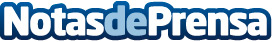 Construcciones COTRO 2000, S.L obtiene el sello de norma de calidad empresarial de la consultoría CEDECCONSTRUCCIONES COTRO 2000, S.L. es una empresa con sede en Sangüesa (Navarra) que centra su actividad empresarial en el ámbito de la construcción. Implicada tanto en grandes como en pequeños proyectos, la empresa se ha especializado desde su fundación en el año 2000, en la construcción de estructuras de hormigónDatos de contacto:Luis FeliuVicepresidente División Management Estratégica902 111 275Nota de prensa publicada en: https://www.notasdeprensa.es/construcciones-cotro-2000-s-l-obtiene-el-sello Categorias: Nacional Finanzas Marketing Navarra Logística Recursos humanos Otros Servicios Construcción y Materiales Consultoría http://www.notasdeprensa.es